Р Е Ш Е Н И Е№ 5/29.08.2017 г.за класиране на участниците и обявяване на изпълнител на обществена поръчка с предмет: „Доставка на диагностични тестове, китове и реактиви  за лабораторна диагностика и изследвания на вектори и гризачи през 2017 г. по Национална програма за профилактика и контрол на векторно-предавани трансмисивни инфекции при хората в Р България”, открита с Решение № 2 / 14.06.2017 г. на Директора на Националния център по заразни и паразитни болести, обявена в Регистъра на обществените поръчки с уникален № 01785-2017-0002.	На основание чл. 108, т. 1 и чл. 110, ал.1, т. 1 от ЗОП и отразени резултати в протоколи:  Протокол № 1, Протокол № 1а, Протокол № 2, Протокол № 3 с Приложение № 1, Протокол № 3а и доклад от 28.08.2017 г. на  комисията, назначена със Заповед № 272 / 20.07.2017 г. на директора на НЦЗПБ за провеждане на открита процедура по ЗОП с горецитирания предмет, взех следните решения: I. Обявявам класирането на участниците по критерий „най-ниска“ предложена цена, както следва:1. По обособена позиция № 1.  На първо място - Елта 90 М ООД с предлагана цена в размер на 55248 лева без вкл. ДДС.2. По обособена позиция № 2.  На първо място - Ай Ви Ди България ООД с предлагана цена в размер на 2779.76 лева без вкл. ДДС. 3. По обособена позиция № 3.  На първо място - Елта 90 М ООД с предлагана цена в размер на 3016.32 лева без вкл. ДДС.4. По обособена позиция № 4.  На първо място - Данс Фарма ЕООД с предлагана цена в размер на 2448 лева без вкл. ДДС.5. По обособена позиция № 6.  На първо място - Елта 90 М ООД с предлагана цена в размер на 1760 лева без вкл. ДДС.6. По обособена позиция № 7.  На първо място - Елта 90 М ООД с предлагана цена в размер на 1276.8 лева без вкл. ДДС. 7. По обособена позиция № 8.  На първо място - Елта 90 М ООД с предлагана цена в размер на 6500 лева без вкл. ДДС.8. По обособена позиция № 9.  На първо място - Ай Ви Ди България ООД с предлагана цена в размер на 2633.98 лева без вкл. ДДС; На второ място - Елта 90 М ООД с предлагана цена в размер на 2873 лева без вкл. ДДС. 9. По обособена позиция № 12.  На първо място - АА Медикъл България ООД с предлагана цена в размер на 2880 лева без вкл. ДДС..10. По обособена позиция № 13.  На първо място - Данс Фарма ЕООД с предлагана цена в размер на 8448 лева без вкл. ДДС. 11. По обособена позиция № 14.  На първо място - АА Медикъл България ООД с предлагана цена в размер на 4050 лева без вкл. ДДС.По обособена позиция № 15.  На първо място - Елта 90 М ООД с предлагана цена в размер на 1440 лева без вкл. ДДС.По обособена позиция № 16.  На първо място - Елта 90 М ООД с предлагана цена в размер на 1843.2 лева без вкл. ДДС; На второ място - Антисел България ООД с предлагана цена в размер на 3555.84 лева без вкл. ДДС; На трето място - Ай Ви Ди България ООД с предлагана цена в размер на 3640 лева без вкл. ДДС; На четвърто място - Данс Фарма ЕООД с предлагана цена в размер на 4577.28 лева без вкл. ДДС.По обособена позиция № 17.На първо място - Ай Ви Ди България ООД с предлагана цена в размер на 600 лева без вкл. ДДС. 15. По обособена позиция № 18.  На първо място - Ес Джи Пи Био Дайнамикс ООД с предлагана цена в размер на 13180.8 лева без вкл. ДДС.16. По обособена позиция № 19.  На първо място - Ридаком ЕООД с предлагана цена в размер на 645.12 лева без вкл. ДДС.По обособена позиция № 20.  На първо място - Ес Джи Пи Био Дайнамикс ООД с предлагана цена в размер на 11331.84 лева без вкл. ДДС; На второ място - Ридаком ЕООД с предлагана цена в размер на 12300 лева без вкл. ДДС.По обособена позиция № 21.  На първо място - Ай Ви Ди България ООД с предлагана цена в размер на 3675 лева без вкл. ДДС; На второ място - Аквахим АД с предлагана цена в размер на 4455 лева без вкл. ДДС.По обособена позиция № 22.  На първо място - Ай Ви Ди България ООД с предлагана цена в размер на 1800 лева без вкл. ДДС; На второ място - Аквахим АД с предлагана цена в размер на 1875 лева без вкл. ДДС; На трето място - Антисел България ООД с предлагана цена в размер на 2800 лева без вкл. ДДС.По обособена позиция № 23.  На първо място - ФОТ ООД с предлагана цена в размер на 260 лева без вкл. ДДС; На второ място - Ридаком ЕООД с предлагана цена в размер на 298 лева без вкл. ДДС; На трето място - Антисел България ООД с предлагана цена в размер на 371.48 лева без вкл. ДДС.21. По обособена позиция № 24.  На първо място - Аквахим АД с предлагана цена в размер на 780 лева без вкл. ДДС.22. По обособена позиция № 25.  На първо място - ФОТ ООД с предлагана цена в размер на 290 лева без вкл. ДДС; На второ място - Аквахим АД с предлагана цена в размер на 350 лева без вкл. ДДС.23. По обособена позиция № 26.  На първо място - Ес Джи Пи Био Дайнамикс ООД с предлагана цена в размер на 119.51 лева без вкл. ДДС; На второ място - Ридаком ЕООД с предлагана цена в размер на 400 лева без вкл. ДДС; На трето място - Антисел България ООД с предлагана цена в размер на 636 лева без вкл. ДДС; На четвърто място - Аквахим АД с предлагана цена в размер на 752 лева без вкл. ДДС; На пето място - ФОТ ООД с предлагана цена в размер на 820 лева без вкл. ДДС.24. По обособена позиция № 27.  На първо място - Аквахим АД и Антисел България ООД с предлагана цена в размер на 40 лева без вкл. ДДС;На второ място - Ридаком ЕООД с предлагана цена в размер на 76 лева без вкл. ДДС; На трето място - ФОТ ООД с предлагана цена в размер на 190 лева без вкл. ДДС.25. По обособена позиция № 28.  На първо място - Аквахим АД с предлагана цена в размер на 960 лева без вкл. ДДС; На второ място - Ес Джи Пи Био Дайнамикс ООД с предлагана цена в размер на 986.04 лева без вкл. ДДС; На трето място - Антисел България ООД с предлагана цена в размер на 1200 лева без вкл. ДДС; На четвърто място - Ридаком ЕООД с предлагана цена в размер на 2400 лева без вкл. ДДС.26. По обособена позиция № 29.  На първо място - ФОТ ООД с предлагана цена в размер на 588.8 лева без вкл. ДДС; На второ място - Антисел България ООД с предлагана цена в размер на 600 лева без вкл. ДДС.27. По обособена позиция № 30.  На първо място - Аквахим АД с предлагана цена в размер на 198 лева без вкл. ДДС.28. По обособена позиция № 33.  На първо място - ФОТ ООД с предлагана цена в размер на 130 лева без вкл. ДДС.29. По обособена позиция № 34.  На първо място - ФОТ ООД с предлагана цена в размер на 665 лева без вкл. ДДС.30. По обособена позиция № 35.  На първо място - ФОТ ООД с предлагана цена в размер на 515 лева без вкл. ДДС; На второ място - Аквахим АД с предлагана цена в размер на 598 лева без вкл. ДДС; На трето място - Ридаком ЕООД с предлагана цена в размер на 660 лева без вкл. ДДС; На четвърто място - Антисел България ООД с предлагана цена в размер на 684.5 лева без вкл. ДДС.31. По обособена позиция № 36.  На първо място - Антисел България ООД с предлагана цена в размер на 100 лева без вкл. ДДС; На второ място - Аквахим АД с предлагана цена в размер на 338 лева без вкл. ДДС.32. По обособена позиция № 37.  На първо място - Аквахим АД с предлагана цена в размер на 17694.15 лева без вкл. ДДС.33. По обособена позиция № 38.  На първо място - Данс Фарма ЕООД с предлагана цена в размер на 3870 лева без вкл. ДДС; На второ място - ФОТ ООД с предлагана цена в размер на 4237 лева без вкл. ДДС; На трето място - Ридаком ЕООД с предлагана цена в размер на 5210 лева без вкл. ДДС.34. По обособена позиция № 39.  На първо място - ФОТ ООД с предлагана цена в размер на 140 лева без вкл. ДДС.35. По обособена позиция № 40.  На първо място - ФОТ ООД с предлагана цена в размер на 346 лева без вкл. ДДС; На второ място - Данс Фарма ЕООД с предлагана цена в размер на 760 лева без вкл. ДДС.36. По обособена позиция № 42.  На първо място - ФОТ ООД с предлагана цена в размер на 1566 лева без вкл. ДДС.37. По обособена позиция № 43.  На първо място - Данс Фарма ЕООД с предлагана цена в размер на 5421.83 лева без вкл. ДДС; На второ място - ФОТ ООД с предлагана цена в размер на 8341.5 лева без вкл. ДДС; На трето място - „Лабимекс” АД с предлагана цена в размер на 13005 лева без вкл. ДДС.38. По обособена позиция № 44.  На първо място - „Савимед” ЕООД с предлагана цена в размер на 4638.4 лева без вкл. ДДС.39. По обособена позиция № 45.  На първо място - ФОТ ООД с предлагана цена в размер на 3446.6 лева без вкл. ДДС.40. По обособена позиция № 47.  На първо място - Данс Фарма ЕООД с предлагана цена в размер на 310 лева без вкл. ДДС.41. По обособена позиция № 48.  На първо място - ФОТ ООД с предлагана цена в размер на 200 лева без вкл. ДДС.42. По обособена позиция № 49.  На първо място - Аквахим АД с предлагана цена в размер на 594 лева без вкл. ДДС.43. По обособена позиция № 50.  На първо място - ФОТ ООД с предлагана цена в размер на 1959.5 лева без вкл. ДДС.44. По обособена позиция № 51.  На първо място - ФОТ ООД с предлагана цена в размер на 110 лева без вкл. ДДС.45. По обособена позиция № 53.  На първо място - ФОТ ООД с предлагана цена в размер на 2550 лева без вкл. ДДС.46. По обособена позиция № 54.  На първо място - ФОТ ООД с предлагана цена в размер на 1340 лева без вкл. ДДС.47. По обособена позиция № 55.  На първо място - ФОТ ООД с предлагана цена в размер на 285 лева без вкл. ДДС; На второ място - „Савимед” ЕООД с предлагана цена в размер на 342 лева без вкл. ДДС. 48. По обособена позиция № 57.  На първо място - Ес Джи Пи Био Дайнамикс ООД с предлагана цена в размер на 55.08 лева без вкл. ДДС; На второ място - ФОТ ООД с предлагана цена в размер на 61.2 лева без вкл. ДДС; На трето място - Антисел България ООД с предлагана цена в размер на 63.24 лева без вкл. ДДС. 49. По обособена позиция № 58.  На първо място - ФОТ ООД с предлагана цена в размер на 3272 лева без вкл. ДДС; На второ място - Ес Джи Пи Био Дайнамикс ООД с предлагана цена в размер на 4964.73 лева без вкл. ДДС.II. ОПРЕДЕЛЯМ за изпълнители по обособени позиции участниците, класираните на първо място по критерий „най-ниска цена“, както следва:По обособена позиция № 1 - „Елта 90М“ ООД 2. По обособена позиция № 2 - „Ай Ви Ди България“ ООД 3. По обособена позиция № 3 -  „Елта 90М“ ООД4. По обособена позиция № 4 - „Данс Фарма“ ЕООД5. По обособена позиция № 6 - „Елта 90М“ ООД6. По обособена позиция № 7 - „Елта 90М“ ООД7. По обособена позиция № 8 - „Елта 90М“ ООД8. По обособена позиция № 9 - „Ай Ви Ди България“ ООД9. По обособена позиция № 12 - „АА Медикъл България“ ООД10. По обособена позиция № 13 - „Данс Фарма“ ЕООД11. По обособена позиция № 14 - „АА Медикъл България“ ООД12. По обособена позиция № 15 - „Елта 90М“ ООД13. По обособена позиция № 16 - „Елта 90М“ ООД14. По обособена позиция № 17 - „Ай Ви Ди България“ ООД15. По обособена позиция № 18- „ЕсДжиПи Биодайнамикс“ ООД16. По обособена позиция № 19 - „Ридаком“ ЕООД17. По обособена позиция № 20 - „ЕсДжиПи Биодайнамикс“ ООД18. По обособена позиция № 21 - „Ай Ви Ди България“ ООД19. По обособена позиция № 22 - „Ай Ви Ди България“ ООД20. По обособена позиция № 23 - „ФОТ“ ООД21. По обособена позиция № 24 - „Аквахим“ АД22. По обособена позиция № 25- „ФОТ“ ООД23. По обособена позиция № 26 - „ЕсДжиПи Биодайнамикс“ ООД24. По обособена позиция № 27 - „Аквахим“ АД на основание чл. 58, ал. 3 от ППЗОП25. По обособена позиция № 28 - „Аквахим“ АД26. По обособена позиция № 29 - „ФОТ“ ООД27. По обособена позиция № 30 - „Аквахим“ АД28. По обособена позиция № 33 - „ФОТ“ ООД29. По обособена позиция № 34 - „ФОТ“ ООД 30. По обособена позиция № 35 - „ФОТ“ ООД31. По обособена позиция № 36 - „Антисел България“ ООД 32. По обособена позиция № 37 - „Аквахим“ АД33. По обособена позиция № 38 - „Данс Фарма“ ЕООД34. По обособена позиция № 39 -  „ФОТ“ ООД35. По обособена позиция № 40 - „ФОТ“ ООД36. По обособена позиция № 42 - „ФОТ“ ООД37. По обособена позиция № 43 - „Данс Фарма“ ЕООД 38. По обособена позиция № 44 - „Савимед“ ЕООД39. По обособена позиция № 45 - „ФОТ“ ООД40. По обособена позиция № 47 - „Данс Фарма“ ЕООД41. По обособена позиция № 48 - „ФОТ“ ООД42. По обособена позиция № 49 - „Аквахим“ АД 43. По обособена позиция № 50 - „ФОТ“ ООД44. По обособена позиция № 51 - „ФОТ“ ООД45. По обособена позиция № 53 - „ФОТ“ ООД46. По обособена позиция № 54 - „ФОТ“ ООД47. По обособена позиция № 55 - „ФОТ“ ООД48. По обособена позиция № 57 - „ЕсДжиПи Биодайнамикс“ ООД49. По обособена позиция № 58 - „ФОТ“ ООДIII. ОТСТРАНЕНИ УЧАСТНИЦИ:1. „Ес Джи Пи Био Дайнамикс” ООД1.1 На основание чл.107, т.2, б“а“ от ЗОП се отстранява  „Ес Джи Пи Био Дайнамикс” ООД по обособени позиции 17; 24 и 25, със следните мотиви:- По обособена позиция 17 - представената от участника оферта не отговаря на изискването на възложителя наборът за изолиране на ДНК от насекоми да съдържа епруветки с перли за разрушаване на телата на насекомите. От представената от участника извадка от каталог е видно, че наборът не съдържа перли.- По обособена позиция 24 - от представените от участника оферта липсва информация дали Протеиназа К е с молекулното тегло 18 kDа., поради което не става ясно дали продуктът отговаря на изискванията, заложени от възложителя.- По обособена позиция 25 - представената от участника оферта не отговаря на изискването на възложителя за молекулен ДНК маркер 100-1000bp. От представената извадка от каталог е видно, че се оферира молекулен ДНК маркер 100-10 000bp.2. „Аквахим” АД2.1 На основание чл.107, т.2, б“а“ от ЗОП се отстранява  „Аквахим” АД по обособена позиция 34, със следните мотиви:- По обособена позиция 34 - от представеното от участника разяснение е видно, че оферираният флуоресцентния реагент за визуализиране на ДНК бандове в агарозни и полиакриламидни гелове не съдържа UV компонент.3. „Данс Фарма“ ЕООД3.1 На основание чл.107, т.2, б“а“ от ЗОП и имайки предвид заложеното от Възложителя изискване към участник в процедурата, който кандидатства за обособени позиции с подпозиции, да представи оферта за всички подпозициии на обособената позиция, комисията предлага за отстраняване от процедурата участника „Данс Фарма” ЕООД по позиции 12; 14 и 44 със следните мотиви:.- По обособена позиция 12 - представената от участника оферта не отговаря на изискването на възложителя имунохроматографският бърз тест за висцерална лайшманиоза да се изпълнява с периферна или венозна кръв. От представената от участника извадка от каталог е видно, че оферираният имунохроматографският тест за висцерална лайшманиоза не се изпълнява с периферна или венозна кръв.- По обособена позиция 14 - представената от участника оферта не отговаря на изискването на възложителя тестът за малария  да е с чувствителност 98% и резултатите да стават известни до 20 минути.  От представената от участника извадка от каталог е видно, че тестът за P.falciparum е с чувствителност 92,6 %, а тестът за  „Pan” Malaria – с чувствителност 95 %.- По обособена позиция 4444.11 - представената от участника оферта не отговаря на изискването на възложителя връхчетата за пипети да са в автоклавируеми кутии. От представената от участника извадка от каталог е видно, че оферираните връхчета са в пликове.4. „Антисел България” ООД4.1 На основание чл.107, т.2, б“а“ от ЗОП се отстранява  „Антисел България” ООД по обособени позиции 25 и 34 , със следните мотиви:- По обособена позиция 25 – представената от участника оферта не отговаря на изискването на възложителя за молекулен ДНК маркер 100-1000bp. От представенана извадка от каталог е видно, че се оферира молекулен ДНК маркер 100-1500bp.- По обособена позиция 34 – участникът не е представил поисканото от комисията разяснение, поради което не става ясно дали оферираният продукт отговаря на изискванията на възложителя, а именно реагентът за визуализиране на ДНК бандове да е  флуоресцентен.5. „ФОТ” ООД5.1 На основание чл.107, т.2, б“а“ от ЗОП и имайки предвид заложеното от Възложителя изискване към участник в процедурата, който кандидатства за обособени позиции с подпозиции, да представи оферта за всички подпозициии на обособената позиция, комисията предлага за отстраняване от процедурата участника „ФОТ” ООД по позиции 24; 28; 30; 36 и 44, със следните мотиви:- По обособена позиция 24 - представената от участника оферта не отговаря на изискването на възложителя ензимът Протеиназа К да показва стабилност и в широки граници на pH. От представения каталог е видно, че  оферираният ензим Протеиназа К не показва стабилност в широки граници на pH.- По обособена позиция 28 - от представените от участника оферта липсва информация дали обратната транскриптаза (рекомбинантна) има завишена термална стабилност и дали дължината на крайния продукт е не по-малко от 10- 12 килобази, поради което не става ясно дали продуктът отговаря на изискванията, заложени от възложителя.- По обособена позиция 30 - представената от участника оферта не отговаря на изискването на възложителя ДНК маркерът да позволява ориентировъчно да се определи концентрацията на PCR продукта. От представения каталог е видно, че  оферираният ДНК маркер не позволява ориентировъчно да се определи концентрацията на PCR продукта.- По обособена позиция 36 - представената от участника оферта не отговаря на изискването на възложителя Лоудинг буфера за нанасяне на ДНК проби на агарозен гел да съдържа три тракинг багрила за проследяване миграцията на ДНК. От представената от участника извадка от каталог е видно, че се оферира Лоудинг буфера, съдържащ две тракинг багрила за проследяване миграцията на ДНК.- По обособена позиция 44 44.11 - представената от участника оферта не отговаря на изискването на възложителя връхчетата за автоматични пипети да са с обем 1-10 милилитра. От представената от участника извадка от каталог е видно, че се оферират връхчета с обем до 10 микролитра.6. „Ридаком“ ЕООД6.1 На основание чл.107, т.2, б“а“ от ЗОП и имайки предвид заложеното от Възложителя изискване към участник в процедурата, който кандидатства за обособени позиции с подпозиции, да представи оферта за всички подпозициии на обособената позиция, комисията предлага за отстраняване от процедурата участника „Ридаком” ЕООД по позиции: 18; 21; 22; 24; 30;  36 и 44, със следните мотиви:- По обособена позиция 18 - представената от участника оферта не отговаря на изискването на възложителя наборът да е за ръчно изолиране на бактериална ДНК от кърлежи, от кръв и от тъкани от животински материали, клетки, бактерии, дрожди, вируси, насекоми. От представената от участника извадка от каталог е видно, че се оферира набор за изолиране на ДНК от кърлежи.- По обособена позиция 22 - представената от участника оферта не отговаря на изискването на възложителя наборът за синтез на copy DNA с висока специфичност да е с обем на реакцията 20µl. От представената от участника извадка от каталог е видно, че се оферира набор с обем на реакцията 50µl- По обособена позиция 36 - от представената от участника оферта не отговаря на изискването на възложителя Лоудинг буфера за нанасяне на ДНК проби на агарозен гел да съдържа три тракинг багрила за проследяване миграцията на ДНК. От представената от участника извадка от каталог е видно, че се оферира Лоудинг буфера, съдържащ две тракинг багрила за проследяване миграцията на ДНК.- По обособена позиция 4444.11 – от представената от участника оферта не отговаря на изискването на възложителя връхчетата за автоматични пипети да са с обем 1-10 милилитра. От представената от участника извадка от каталог е видно, че се оферират връхчета с обем до 10 микролитра.Участникът не е представил поисканото от комисията разяснение по обособени позиции 21; 24 и 30, поради което не става ясно дали оферираните продукти отговарят на изискванията на възложителя, а именно:- По обособена позиция 21 - наборът за намножаване на вирусна РНК да съдържа референтно багрило ROX и AccuStart Taq ДНК полимераза  да съдържа моноклонални антитела. - По обособена позиция 24 - Протеиназа К да е с активност при 37 °С  - 600 U/ml и молекулното тегло на ензима да е 18 kD. - По обособена позиция 30 - ДНК маркерът да позволява ориентировъчно да се определи концентрацията на PCR продукта.7. „Ай Ви Ди България” ООД7.1 На основание чл.107, т.2, б“а“ от ЗОП във връзка с чл.39, ал.3, т.1 и т.2 от ППЗОП и имайки предвид заложеното от Възложителя изискване към участник в процедурата, който кандидатства за обособени позиции с подпозиции, да представи оферта за всички подпозициии на обособената позиция, комисията предлага за отстраняване от процедурата участника „Ай Ви Ди България” ООД по позиции:  13; 15; 18 и 20, със следните мотиви:- По обособена позиция 13 – представената от участника оферта не отговаря на изискването на възложителя ELISA тестът за лайшманиоза IgG да е чувствителност и специфичност не по-малко от 95%. От представената от участника извадка от каталог е видно, че се оферира тест с чувствителнос - 85% и специфичност – 91%.- По обособена позиция 15 - представената от участника оферта не отговаря на изискването на възложителя ELISA тестът за определяне на човешки еозинофилен катионен протеин (ECP) да е с област на детекция 0,78 ng/ml - 50 ng/ml.  От представената от участника извадка от каталог е видно, че се оферира тест с област на детекция 0,312 ng/ml - 20 ng/ml.  - По обособена позиция 18 - представената от участника оферта не отговаря на изискването на възложителя наборът да е за ръчно изолиране на бактериална ДНК от кърлежи, от кръв и от тъкани от животински материали, клетки, бактерии, дрожди, вируси, насекоми.; елуиращият обем да е 100-200 мкл; максималният добив на ДНК след изолиране да е 30-40 мкг. - По обособена позиция 20 - представената от участника оферта не отговаря на изискването на възложителя наборът за ръчно изолиране на вирусна РНК от телесни течности, тъкани, насекоми да е с елуиращ обем  50 мкл. От представената от участника извадка от каталог е видно, че се оферира набор с елуиращ бем - 15 мкл.IV. На основание чл. 110, ал. 1, т. 1 от ЗОП, ПРЕКРАТЯВАМ процедурата по долупосочените обособени позиции, тъй като за тях не е подадена нито една оферта:1. По обособена позиция № 5 2. По обособена позиция № 103. По обособена позиция № 114. По обособена позиция № 315. По обособена позиция № 326. По обособена позиция № 417. По обособена позиция № 468. По обособена позиция № 529. По обособена позиция № 56На основание чл.43, ал.1 от ЗОП, настоящото решение да бъде изпратено на участниците и публикувано в Профила на купувача при спазване на разпоредбите на ЗОП и ППЗОП.След изтичане на срока за обжалване на решението, да бъдат предприети действия по сключване на договор с участника определен за изпълнител, след представяне на исканите документи, съобразно чл.112, ал.1 от ЗОП.Решението подлежи на обжалване пред Комисията за защита на конкуренцията в 10-дневен срок от получаването му.ВЪЗЛОЖИТЕЛ:                                                                       		/Проф. д-р Т. Кантарджиев, дмн, мзм/МИНИСТЕРСТВО HA ЗДРАВЕОПАЗВАНЕТОНАЦИОНАЛЕН ЦЕНТЪР 
ПО ЗАРАЗНИ И ПАРАЗИТНИ БОЛЕСТИКОЛАБОРИРАЩ  ЦЕНТЪР HA СЗОСофия 1504, Бул. Янко Сакъзов 26ДИРЕКТОР: 02/ 944 28 75;director@ncipd.orgЦЕНТРАЛА: 02/ 944 69 99ФАКС: 02/ 943 30 75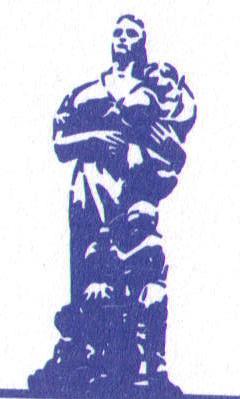 Oснован 1881 Foundedwww.ncipd.orgMINISTRY OF HEALTHNATIONAL CENTRE 
OF INFECTIOUS AND PARASITIC DISEASESWHO COLLABORATING CENTREBULGARIA, 1504 Sofia, 26 Yanko Sakazov Blvd.DIRECTOR: +359 2 944 28 75; director@ncipd.orgTELEPHONE EXCHANGE: +359 2 944 69 99 FAX: +359 2 943 30 75